國 立 雲 林 科 技 大 學 112 學年度第 2學期 「必修科目退選或跨班修習」申請表(限加退選週2/26至3/1上班日受理時間內收件)受理時間：加退選週上班日 113/2/26(一)至3/1(五)「上午9–12、下午1–5點」，逾期不予受理。　　　　　（2/28(三)為國定假日，暫停受理一天。）流程順序：表格填寫→授課老師簽章→系所承辦人員及系所主任同意簽章→申請人親送正本至教務處課教組櫃台辦理（行政大樓1樓教務處右側課教組）→學生當場確認無誤後即可離開。請自行預留簽章時間，未完成簽章則不予受理。在職專班及進修部(/專班)可洽詢系所辦公室協助。注意：本表採現場即時受理，為加速作業流程，請同學繳件至櫃檯時(1)先登單一入口服務網→點開Qr code                         【                                     】→置於櫃台掃描器前方掃描(掃描成功會嗶一聲)。(2)再點選→學期選課資料。課教組人員當場受理完成，即請您更新(網頁)學期選課資料，同學確認無誤即可離開。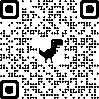 學生填寫學 生 所 屬 系 所 簽 章國立雲林科技大學「必修科目退選或跨班修習申請表」填表說明一、申請表使用說明：必修退選或跨班加選申請：必修課程學生選課以修習本系、本班所排定之科目為原則，亦即不可任意退選必修科目。同學因重修等因素，以致必修須退選或跨班修習他班必修科目(須與原課程名稱、修別及學分數一致)，必須填寫本表，於加退選期間親至教務處課教組辦理。限申請您必修課程流程圖的課程，必修分「校共同必修、學院必修、系(所)必修、組必修」，請查看：【路徑1】單一入口服務網／教務資訊系統／我的課程／必修課程流程圖【路徑2】單一入口服務網／成績資訊／應修未修畢業學分【路徑3】單一入口服務網／教務資訊系統／我的成績／應修未修畢業學分先修高年級必修課程。例：碩士生預計一下或二上提前畢業，於一年級提前加修二年級的碩士論文，並可一次加選至6學分。範例：碩一下填寫本系二年級「碩士論文」的學期課號，說明填寫「提前加選2門論文」。6學分已選足，若次學期仍在學且為2年級，則匯入之論文須再辦理退選。退選排定之「必修」。大學部英文必修，須經語言中心核准。因重修或補修以致「必修」須跨班、跨學制(進修部跨日間部、四技跨二技或二技跨四技)修習，系統無法加選(「能力分班」、「開課單位匯入」課程，請洽開課單位辦公室辦理)。說明：選課系統可自行加選時，請勿填表。重補修大學部「校共同必修」課程，相同學制、低年級，可自行跨系加選；例：應用中文(四技)重補修大學部「學院必修」課程，相同學院及學制，可自行跨系加選；重補修「系(所)必修」課程，同系及相同學制，A、B班可自行加選。因重修或補修致一學期須同時修習2門必修體育（興趣選項類別不能相同）／2門文學與創新（限應屆畢業生最後一學期）／3門通識（限應屆畢業生最後一學期）。※註：跨班之必修課程如「修課人數已滿」，須附授課教師核准之「授權碼」。以下情形請勿填本表申請：(1)設有「能力分班」、「開課單位匯入」或「不開放選課」特殊設定之課程，不開放網路選課，請同學於選課期間(上班時間)截止前，至開課班級辦公室辦理。(2)重修或補修本系同年級、低年級「必修課程」，請自行上網加選。說明：不及格的必修科目，請同學自行規劃重修的學期並於選課系統加選(有「能力分班」等特殊設定之課程，請洽開課單位)。例：大一必修科目不及格(目前已大三)，重修時自行加選。 (3)跨班修習他班的必修課程做為自己的選修，請自行上網加選。說明：該門課程非自己的必修課程流程圖之必修，加選時修別為選修(有「能力分班」等特殊設定之課程，請洽開課單位)。例：電機系學生修工管系的必修；工設系碩士班修大學部必修。(4)大學部英文必修設「能力分班」之課程，重、補修加選或退選請洽語言中心(分機3273)。退選大一、大二英文能力分班必修課程，須依語言中心規範經語言中心主任核章同意。(5)「修課人數已滿」請洽詢授課教師或開課系所，是否調高上限或提供「授權碼」網路加選。二、簽章說明：1.授課教師簽章：該課程為多位教師，可由1位教師代表簽名或蓋章。教師聯絡資訊及所屬系所查詢，可於「課程查詢」點藍色的課程名稱連結「教學大綱」或本校首頁／分機，查詢。「兼任教師」請把握教師到校任教時段，自行預留簽章時間。2.學生、授課教師及系所簽章都需正本，不得以掃描或影印方式代替。系所組別/年級/班別( 例：四機械一A、企管碩在一 )申請日期  年               月            日學號手機號碼姓名(學生本人親筆簽名)加 選學期課號課 程 名 稱【全名】開課班級修別學 分數授課教師簽章請確認並說明原因加 選不是系所課號已確認跨班之必修課程為自己必修課程流程圖課程說明(必填)： 加 選必填：加 選必填：退 選學期課號課 程 名 稱【全名】開課班級修別學 分數授課教師簽章特殊原因說明退 選不是系所課號必填：退 選必填：退 選必填：系所承辦人員系所主任教務處收件日確認該生加選      科、退選      科確認該生加選      科、退選      科確認該生加選      科、退選      科確認該生加選      科、退選      科